SteckbriefLand: SchweizHauptstadt: BernSprache: DeutschGröße/Fläche: 41.285 km˛Einwohner: 7,997 Millionen (Stand 2012)Währung: Schweizer FrankenZeitzone: MEZNationalhymne: SchweizerpsalmHöchster Berg: Dom (4.545 m)Längster Fluss: Rhein (375 km)Kennzeichen: CHNachbarländer: Deutschland, Frankreich, Italien, Liechtenstein, Österreich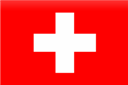 Flagge Schweiz